SANTHOSH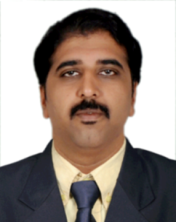 SANTHOSH.30444@2freemail.com  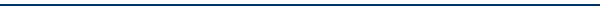 PURCHASE, LOGISTICS, WAREHOUSE, SUPPLY CHAIN, STORES & INVENTORYMANAGEMENT AND ADMINISTRATION PROFESSIONALSeeking Challenging Assignments with an Organization of Repute across the IndustryCAREER OBJECTIVESeeking for a challenging job opening in a reputed organization that offers career growth and ample work opportunities to understand professional environment and capitalize on opportunities in the IndustryPROFILE SUMMARY To describe myself concisely, I am systematic & organized; ready to take up any challenge of life abreast with the latest trends and a team player with excellent operational and management skills. Review of my profile would confirm my association as a Material Management Personnel and offering adequate performance driven experience of more than ten years in Purchasing, Logistics, Warehouse Operations, Inventory Management, Stores Management and SCM for various Industries across Africa, Oman and India.ACADEMIC CREDENTIALSIndian Institute of Materials Management | India | 2008Post Graduate Diploma in Materials ManagementMahatma Gandhi University | India | 2002Degree of Bachelor of Commerce (Graduation)NIIT | India | 2006Advanced Diploma in ComputingPROFESSIONAL WORKING EXPERIENCEStores In-Charge – Plant Shutdown Job | Jul 2015 – Dec 2015African Mechanical & Superlift Limited | KCM Plant Site | Nchanga | Chingola | ZambiaMaterials Management Executive – Project Materials Stores | Jan 2013 - July 2015M/s PACE Systems | Coimbatore | Tamil Nadu | IndiaBDM & Administration | Jun 2009 - Dec 2012M/s Leelawadee Personal Care Spa | Dar-es-Salaam | Tanzania | East AfricaWarehouse Manager | Apr 2006 – Apr 2009Stallion Industries and Investments Limited | Accra | Ghana | West AfricaCommercial & Inventory Executive | Aug 2004 - Aug 2005Atlas Jewelry LLC | Salalah | Dhofar | Sultanate of OmanWarehouse & Distribution Executive | Jul 2002 – Jul 2004M/s KPK and Sons Agency | Cochin | Kerala | India PROJECTS AND THESIS UNDERGONEHindustan Organic Chemicals Limited | Cochin | Kerala | IndiaInternship - Project and Thesis Works | 13 Sep 2005 – 16 Mar 2006Spearheaded efforts as part of Project Work for the fulfillment of PGDMM course at IIMM handling entire spectrum of functions pertaining to Stores / Warehouse Administration; deftly oversaw Purchase & Stock ManagementProject Title - Transportation, Handling, Storage and Accounting of Hazardous Petrochemical Products in a Petrochemical PlantResearch Dissertation Title - General Inventory ManagementCORE COMPETENCIESMaterials ExpeditionInventory ManagementWarehouse Operations ManagementLogistics Operations & SCM FunctionsStores Management & AdministrationNumeric & Analytical SkillsMan Management SkillsWork Flow CoordinationTECHNICAL SKILLS Computing / Information Technology Competencies PERSONAL PARTICULARSGender: MaleCitizen: Indian CitizenNationality: Indian NationalDate of Birth: 22-10-1980Social Status: Single / Unmarried Languages Known: English, Hindi, Malayalam & Tamil, and Basics of French GCC Driving License: Oman (Class: Light) valid up to 28 March 2015Professional Membership: Indian Institute of Materials ManagementAccounting Skills Tally.ERP 9.0RDBMSORACLE 8i with Developer 2000 & VB (APTECH)PackagesMS Office Suite 2007 – Word  Excel  Power Point  AccessToolsMS Outlook 2007 & Internet Applications